Soru 1Kırsal yerleşmelerin dağınık olduğu bir yer için aşağıdakilerden hangisi söylenemez?A) Su kaynakları fazladır.
B) Yer şekilleri engebelidir.
C) Ulaşım imkânları zordur.
D) Tarım arazileri geniştir.
E) Yağış miktarı fazladır.

Soru 2Aşağıdaki tabloda farklı doğal kaynakların özellikleri verilmiştir.
Yukarıda özellikleri verilen doğal kaynaklar hangisinde doğru verilmiştir? 
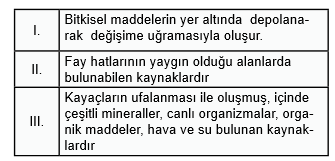   I                                 II                          III----------                   --------------             --------------- A) Kömür             Jeotermal           Toprak 
B) Kömür             Toprak                Jeotermal 
C) Toprak            Jeotermal            Kömür 
D) Toprak             Kömür                Jeotermal 
E) Jeotermal        Kömür                Toprak

Soru 3Teknik ilerlemeler sayesinde ürünler bozulmadan uzun mesafelere dağıtılmaktadır.Aşağıdakilerden hangisi bu durumdan en az etkilenir?A) Konserve sanayi
B) Mandıracılık
C) Pastacılık
D) Tekstil sanayi
E) Tavuk çiftlikleri

Soru 4Aşağıdakilerden hangisi üzerinde insan etkisinden söz edilemez?A) Seracılık faaliyetleri ile kış aylarında sebze üretiminin yapılması
B) Tarımsal üretim üzerinde tüketim faaliyetlerinin belirleyici olması
C) Balıkların göç yolları üzerinde bulunan boğazlarda balık çeşidinin fazla olması
D) Mısır ve pamuk üretiminin sulama imkânları ile artış göstermesi
E) Gıda tüketiminde reklamcılık faaliyetlerinin etkili olması

Soru 5Bilgi ve iletişim teknolojilerinin hızlı bir şekilde gelişmesi, ticareti ve işlerin yapılış yöntemlerini değiştirerek iktisadi ve sosyal hayatta bir dönüşüm meydana getirmiştir. Yeni teknolojiler; ülke ekonomilerinin gelişmesine, yeni iş imkânlarına, teknik ilerlemelerin ve fikirlerin daha kolaylıkla yayılmasına, farklı ülkeler ve bölgelerde yaşayan insanlar ve kurumlar arasında eş zamanlı iletişimin kurulmasına yardımcı olmaktadır.
Yukarıdaki paragrafta ticaretin daha çok hangi yönüne vurguda bulunulmuştur?A) Teknolojik gelişim
B) Pazarlama ağı
C) Tüketim
D) Üretim
E) Dağıtım

Soru 6Aşağıdakilerin hangisi üzerinde iklim özelliklerinin etkisi yoktur?A) Azerbaycan’ın ihracatında doğalgazın geniş yer tutması
B) Akdeniz İklim Bölgesi içindeki ülkelerde güneş enerjisi potansiyelinin yüksek olması
C) Sibirya’da bulunan tayga ormanlarının ülke ekonomisinde önemli yere sahip olması
D) Orta kuşaktaki karaların batı kıyılarında rüzgâr enerjisi potansiyelinin yüksek olması
E) Karasal İklim Bölgesi içerisinde küçükbaş hayvancılık faaliyetlerinin yaygın olması
Soru 7Bazı ülkeler doğal kaynaklarını verimli bir şekilde kullanamamaktadır. Bu ülkelerin ihracatında doğal kaynaklarından elde ettiği yarı işlenmiş veya işlenmemiş ürünler geniş yer tutar.Aşağıdakilerden hangisi bu ülkelere örnek olarak gösterilir?A) Kanada
B) Güney Kore
C) Çin
D) Nijerya
E) JaponyaSoru 8Değerli bir gıda ürünü olan zeytinyağının üretimi dünyada çok dar bir alanda gerçekleştirilmektedir. Buna karşın zeytinyağı tüm dünya pazarlarına dağıtılabilmekte ve yaygın bir şekilde tüketilmektedir.  Türkiye’nin de zeytinyağının üretildiği bölgeler içinde bulunması, Türkiye’nin aşağıdaki özelliklerinden hangisi ile ilgilidir?A) İklim özellikleri
B) Ulaşım olanakları
C) Tarım politikaları
D) Jeolojik yapısı
E) Nüfus Yoğunluğu
Soru 9Türkiye’nin farklı illerinde yaşayan üç kişi, yaşadıkları yerlerin özelliklerine dair aşağıdaki açıklamalarda bulunmuşlardır.
Sevgi: Yaşadığım yerde yazın hayvanlarımızı otlatmak amacıyla çıktığımız yüksek yerlere ………. adı verilir. Son yıllarda turizm faaliyetleri de buralarda artış göstermiştir.
Sinan: Bizim burada birkaç mahallenin tek muhtarlık olarak birleştiği ................. adı verilen kır yerleşmeleri görülür.
Hakan: Benim yaşadığım yerde yaz aylarında hayvanlarımızı otlatmak için yüksek alanlara çıkarız. Bu kesimlerde insanların çadırlarda barındığı ….…. adı verilen yerleşmeler görülür.Buna göre, yukarıdaki noktalı yerlere sırasıyla gelebilecek bilgiler aşağıdakilerin hangisinde doğru olarak verilmiştir?A) Divan- Çiftlik- Mezra
B) Yayla- Divan- Oba
C) Yayla- Mezra- Divan
D) Oba- Dalyan- Kasaba
E) Mezra- Divan- Mahalle
Soru 10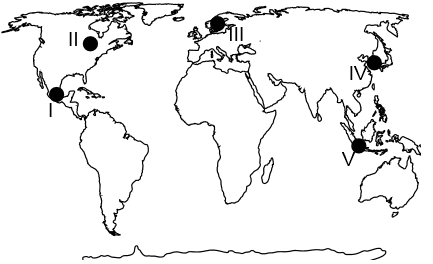 Haritadaki alanlardan hangisinde tropikal orman zenginliği fazladır? A) I.         
B) II.          
C) III.           
D) IV.           
E) V.

Soru 11Kalkınma modellerini öncelikle kendi doğal ve beşeri kaynaklarına dayandıran ve eksiklerini dış kaynaklarla destekleyebilen ülkeler, kalkınma sürecini istikrarlı ve güvenli bir şekilde aşabilmiştir.Yukarıdaki açıklamaya örnek olarak verilebilecek en uygun ülke aşağıdakilerden hangisidir? A) Japonya   
B) Libya 
C) Meksika   
D) Hindistan 
E) Moğolistan

Soru 12Aşağıdakilerin hangisi ekonomiye katkı sağlayan doğal kaynaklar arasında yer almaz?A) Hawaii’de volkanik faaliyetlere bağlı olarak oluşan topraklar üzerinde, endemik bitki türlerinin yaygın olması ve buna bağlı olarak turizm potansiyeli oluşturması
B) İsviçre’nin dünyanın en gelişmiş bankacılık sistemlerine sahip olması
C) Almanya’da akarsuların yatak eğiminin az olmasına bağlı olarak akarsu taşımacılığının gelişmesi
D) Norveç’te ilginç buzul şekilleri ve fiyortların turizm faaliyetlerine neden olması
E) Nil Nehri Havzası’nın tarımsal yönden verimli olması sebebiyle tarihin çeşitli dönemlerinde önemli bir yerleşim merkezi durumunda olması

Soru 13Aşağıdakilerden hangisi kom, yayla ve oba gibi yerleşmelerin geçici bir özelliğe sahip olmasında en önemli faktördür?A) Yapılan ekonomik faaliyetler
B) Yeryüzü şekilleri
C) Yüz ölçümü
D) Bakı
E) Yükseklik

Soru 14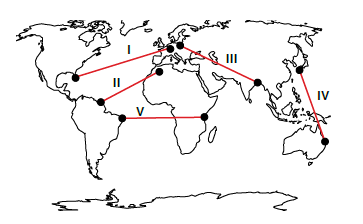 Yukarıdaki haritada numaralanmış doğrultulardan hangisi üzerinde ticaret yoğunluğu daha fazladır?A) I.
B) II.
C) III.
D) IV.
E) V.

Soru 15Ekonomik faaliyetler üretim, tüketim ve dağıtım olarak üç gruba ayrılabilir.Aşağıda belirtilenlerden hangisi üretim, tüketim ve dağıtım faaliyetlerinin doğal koşullardan etkilenmesine örnek gösterilemez?A) Kışların ılıman geçtiği bölgelerde seracılığın gelişmesi
B) Kümes hayvancılığının şehirlerin çevresinde gelişmesi
C) Barajların akarsu yatak eğimlerinin fazla olduğu yerlerde kurulması
D) Engebeli arazilerde yol yapım maliyetinin fazla olması
E) Soğuk iklimlerde buzdolabı satışlarının az olması

Soru 16İnsan ve diğer canlı varlıkların gelişimlerini doğal yapılarına uygun bir şekilde sürdürebilmeleri için gerekli olan koşullara ekolojik denge denir. İnsanlar nüfus artışı ve artan ihtiyaçları nedeniyle doğal kaynakları yoğun olarak kullanırken ekolojik dengeye zarar vermeye başlamış ve doğal kaynakların tükeneceği endişesine girmiştir. Bu endişe insanoğlunu alternatif enerji kaynakları arayışına sokmuştur.Aşağıdakilerden hangisi alternatif enerji kaynaklarına örnek olarak gösterilemez?A) Rüzgâr enerjisi
B) Dalga enerjisi
C) Nükleer enerji
D) Güneş enerjisi
E) Hidroelektrik enerji
Soru 17Aşağıdakilerden hangisi tükenmeyen doğal kaynaklardandır?A) Kömür       
B) Petrol    
C) Doğal gaz              
D) Bor            
E) Dalga Soru 18Bir ürünün tanıtılması ve tüketiciye ulaştırılması ticari faaliyetler için oldukça önemlidir.Bu cümlede,ticaret üzerinde aşağıdakilerden hangisinin önemli olduğuna değinilmiştir?A) Doğal çevre özellikleri
B) Pazarlama faaliyetleri
C) Hammadde temini
D) Üretim miktarı
E) İş gücüSoru 19Zengin doğal kaynaklara sahip bazı ülkeler teknik bilgi ve sermaye bakımından yetersiz oldukları için yeterince gelişmemişlerdir. Örneğin ............, Afrika'nın en çok petrol üreten ülkesi olmasına rağmen halkın büyük bir kısmının geliri ve yaşam standardı çok düşüktür.Yukarıdaki açıklamada boş bırakılan yere aşağıdaki ülkelerden hangisi yazılmalıdır?A) Somali 
B) Mozambik 
C) Angola 
D) Liberya
E) Nijerya
Soru 20I. Güneydoğu Asya ülkelerinin iklim özellikleri çeltik tarımı için elverişlidir. Bu yüzden pirinç tüketimi fazladır.II. Rize ve çevresinde iklim koşulları buğday üretimi için uygun değildir. Bu bölgede buğday yerine daha çok mısır tüketilmektedir.III. Çukurova üzerinde ekonomik değeri yüksek tarımsal ürünlerin üretilmesi sebebiyle buğday üretim alanları dardır.Yukarıda verilenlerden hangileri doğal koşulların tüketim faaliyetleri üzerindeki etkisine örnek olarak gösterilir?A) Yalnız I.
B) Yalnız II.
C) I ve II.
D) I ve III.
E) II ve III.
CEVAPLAR: 1-D    2-A    3-D    4-C    5-A    6-A    7-D    8-A    9-B    10-E    11-A    12-B    13-A    14-A    15-B    16-C    17-E    18-B    19-E    20-C    